АДМИНИСТРАЦИЯ  ИЗОБИЛЬНЕНСКОГО  СЕЛЬСКОГО ПОСЕЛЕНИЯНИЖНЕГОРСКОГО  РАЙОНАРЕСПУБЛИКИ  КРЫМПОСТАНОВЛЕНИЕ28.11.2017 г.                                    с.Изобильное                                     № _110Об утверждении Правил принятия решения о предоставлении бюджетных инвестиций юридическим лицам, не являющимся муниципальными учреждениями и муниципальными унитарными предприятиями, в объекты капитального строительства за счет средств бюджета муниципального образования Изобильненскоесельское поселение Нижнегорского района Республики Крым       В соответствии со статьей 80 Бюджетного кодекса РФ, Уставом муниципального образования Изобильненское сельское поселение Нижнегорского района Республики Крым, Администрация Изобильненского сельского поселения                                     ПОСТАНОВЛЯЕТ:        1. Утвердить прилагаемые Правила принятия решения о предоставлении бюджетных инвестиций юридическим лицам, не являющимся муниципальными учреждениями и муниципальными унитарными предприятиями, в объекты капитального строительства за счет средств бюджета муниципального образования Изобильненское сельское поселение Нижнегорского района Республики Крым.       2. Настоящее постановление подлежит обнародованию путём размещения на информационном стенде в здании Администрации  Изобильненского сельского поселения Нижнегорского района Республики Крым по адресу: с.Изобильное, пер.Центральный,15 и на официальном сайте муниципального образования Изобильненское сельское поселение Нижнегорского района Республики Крым – izobilnoe-sp.ru.      3. Контроль за исполнением настоящего постановления оставляю за собой.Председатель Изобильненского сельского совета-глава администрации сельского поселения                                Л.Г.НазароваПриложениек постановлению администрацииИзобильненского сельского поселенияНижнегорского района Республики Крым от 28.11.2017 г. № _110_Правила
принятия решения о предоставлении бюджетных инвестиций юридическим лицам, не являющимся муниципальными учреждениями и муниципальными унитарными предприятиями, в объекты капитального строительства за счет средств бюджета муниципального образования Изобильненское сельское поселение                        Нижнегорского района Республики КрымI. Основные положения1. Настоящие Правила устанавливают порядок принятия решения о предоставлении бюджетных инвестиций юридическим лицам, не являющимся муниципальными учреждениями и муниципальными унитарными предприятиями (далее - юридическое лицо), в объекты капитального строительства за счет средств бюджета муниципального образования Изобильненское сельское поселение Нижнегорского района Республики Крым на реализацию инвестиционных проектов по строительству (реконструкции, в том числе с элементами реставрации, техническому перевооружению) объектов капитального строительства и (или) приобретению объектов недвижимого имущества (далее соответственно - бюджетные инвестиции, решение).2. Инициатором подготовки проекта решения может выступать являющийся главным распорядителем средств бюджета муниципального образования Изобильненское  сельское поселение Нижнегорского района Республики Крым орган местного самоуправления, ответственный за реализацию мероприятия муниципальной программы, предусматривающей строительство (реконструкцию, в том числе с элементами реставрации, техническое перевооружение) объекта капитального строительства и (или) приобретение объекта недвижимого имущества, а в случае, если объект капитального строительства и (или) объект недвижимого имущества не включен в муниципальную программу, - орган местного самоуправления, в сфере деятельности которого будет функционировать создаваемый объект капитального строительства и (или) приобретаемый объект недвижимого имущества (далее - главный распорядитель).3. Отбор объектов капитального строительства и объектов недвижимого имущества, на реализацию инвестиционных проектов по строительству (реконструкции, в том числе с элементами реставрации, техническому перевооружению) и (или) приобретению которых необходимо осуществлять бюджетные инвестиции, производится с учетом:а) прогнозов и программ социально-экономического развития Изобильненского сельского поселения Нижнегорского района Республики Крым, муниципальных программ Изобильненского сельского поселения Нижнегорского района Республики Крым, документов территориального планирования;б) поручений и указаний Президента Российской Федерации и поручений Правительства Российской Федерации;в) оценки эффективности использования средств бюджета муниципального образования Изобильненское сельское поселение Нижнегорского района Республики Крым, направляемых на капитальные вложения;г) оценки влияния создания объекта капитального строительства на комплексное развитие территорий муниципального образования Изобильненское сельское поселение Нижнегорского района Республики Крым;д) оценки влияния создания объекта капитального строительства и (или) приобретения объекта недвижимого имущества на конкурентную среду в сфере деятельности юридического лица.4. Предоставление бюджетных инвестиций осуществляется при условии, что эти инвестиции не могут быть направлены юридическим лицом на финансовое обеспечение следующих работ:а) разработка проектной документации на объекты капитального строительства и проведение инженерных изысканий, выполняемых для подготовки такой проектной документации;б) приобретение земельных участков под строительство;в) проведение технологического и ценового аудита инвестиционных проектов по строительству (реконструкции, техническому перевооружению) объектов капитального строительства в установленных законодательством Российской Федерации случаях;г) проведение государственной экспертизы проектной документации и результатов инженерных изысканий, выполняемых для подготовки такой проектной документации;д) проведение проверки достоверности определения сметной стоимости объектов капитального строительства, строительство (реконструкция, в том числе с элементами реставрации, техническое перевооружение) которых финансируется с привлечением средств бюджета муниципального образования Изобильненское сельское поселение Нижнегорского района Республики Крым;е) проведение аудита проектной документации в случаях, установленных законодательством Российской Федерации.II. Подготовка проекта решения5. Главный распорядитель подготавливает проект решения и, в случае если главный распорядитель не является одновременно субъектом бюджетного планирования, согласовывает этот проект с субъектом бюджетного планирования, в ведении которого он находится.Главный распорядитель согласовывает проект решения, предусматривающий предоставление бюджетных инвестиций в рамках муниципальной программы, с ее ответственным исполнителем, в случае если главный распорядитель не является одновременно ее ответственным исполнителем.6. Проект решения подготавливается в форме проекта нормативного правового акта администрации Изобильненского сельского поселения Нижнегорского района Республики Крым.В проект решения включается объект капитального строительства и (или) объект недвижимого имущества, инвестиционные проекты в отношении которых соответствуют качественным и количественным критериям и предельному (минимальному) значению интегральной оценки эффективности использования средств бюджета муниципального образования  Изобильненское сельское поселение Нижнегорского района Республики Крым, направляемых на капитальные вложения, проведенной главным распорядителем в порядке, установленном Правилами проведения проверки инвестиционных проектов на предмет эффективности использования средств бюджета муниципального образования Изобильненское сельское поселение Нижнегорского района Республики Крым, направляемых на капитальные вложения, а также документам территориального планирования, в случае если объект капитального строительства и (или) объект недвижимого имущества являются объектами, подлежащими отображению в этих документах.В проект решения может быть включено несколько объектов капитального строительства и (или) объектов недвижимого имущества одного юридического лица, относящихся к одному мероприятию муниципальной программы или одной сфере деятельности главного распорядителя.7. Проект решения содержит в отношении каждого объекта капитального строительства и (или) объекта недвижимого имущества:а) наименование объекта капитального строительства согласно проектной документации (согласно паспорту инвестиционного проекта, в отношении объекта капитального строительства в случае отсутствия утвержденной в установленном законодательством Российской Федерации порядке проектной документации на дату подготовки проекта решения) и (или) наименование объекта недвижимого имущества согласно паспорту инвестиционного проекта;б) направление инвестирования (строительство, реконструкция, в том числе с элементами реставрации, техническое перевооружение объекта капитального строительства и (или) приобретение объекта недвижимости);в) определение главного распорядителя;г) определение застройщика или заказчика (заказчика-застройщика);д) мощность (прирост мощности) объекта капитального строительства, подлежащая вводу в эксплуатацию, мощность объекта недвижимого имущества;е) срок ввода в эксплуатацию объекта капитального строительства и (или) приобретения объекта недвижимости;ж) сметная стоимость объекта капитального строительства (при наличии утвержденной проектной документации) или предполагаемая (предельная) стоимость объекта капитального строительства и (или) стоимость приобретения объекта недвижимого имущества согласно паспорту инвестиционного проекта, а также распределение указанных стоимостей по годам реализации инвестиционного проекта (в ценах соответствующих лет реализации инвестиционного проекта);з) общий (предельный) объем бюджетных инвестиций, предоставляемых на реализацию инвестиционного проекта, а также его распределение по годам реализации инвестиционного проекта (в ценах соответствующих лет реализации инвестиционного проекта);и) общий объем собственных и (или) заемных средств юридического лица, направляемых на реализацию инвестиционного проекта, а также распределение этих средств по годам реализации инвестиционного проекта (в ценах соответствующих лет реализации инвестиционного проекта).8. Общий (предельный) объем бюджетных инвестиций, предоставляемых на реализацию инвестиционного проекта, не может быть установлен выше 90 процентов и ниже 5 процентов сметной стоимости объекта капитального строительства (при наличии утвержденной проектной документации) или предполагаемой (предельной) стоимости объекта капитального строительства и (или) стоимости приобретения объекта недвижимого имущества согласно паспорту инвестиционного проекта (в ценах соответствующих лет реализации инвестиционного проекта).В случае реализации инвестиционного проекта в рамках мероприятия муниципальной программы общий (предельный) объем бюджетных инвестиций, предоставляемых на реализацию такого инвестиционного проекта, не должен превышать объем бюджетных ассигнований на реализацию соответствующего мероприятия этой программы.9. Главный распорядитель направляет согласованный в установленном порядке с субъектом бюджетного планирования и ответственным исполнителем муниципальной программы проект решения с пояснительной запиской и финансово-экономическим обоснованием в финансовый орган Изобильненского сельского поселения Нижнегорского района Республики Крым на согласование не позднее чем за 2 месяца (по особо опасным, технически сложным и уникальным объектам капитального строительства - не позднее чем за 4 месяца) до даты начала рассмотрения предложений по определению бюджетных ассигнований бюджета муниципального образования Изобильненское сельское поселение Нижнегорского района Республики Крым на очередной финансовый год и плановый период на исполнение действующих и принимаемых расходных обязательств в части бюджетных инвестиций в объекты капитального строительства и (или) приобретение объектов недвижимого имущества.10. Одновременно с проектом решения по каждому объекту капитального строительства также направляются документы, материалы и исходные данные, необходимые для расчета интегральной оценки, указанной в абзаце втором пункта 6 настоящих Правил, и результаты такой интегральной оценки. Кроме того, представляются следующие документы:а) копии годовой бухгалтерской (финансовой) отчетности юридического лица, состоящей из бухгалтерского баланса, отчета о финансовых результатах, отчета о целевом использовании средств и приложений к ним, за последние 2 года;б) решение общего собрания акционеров юридического лица о выплате дивидендов по акциям всех категорий (типов) за последние 2 года;в) решение уполномоченного органа юридического лица о финансировании объекта капитального строительства и (или) объекта недвижимого имущества в объеме, предусмотренном в подпункте "и" пункта 7 настоящих Правил.11. Обязательным условием согласования проекта решения является положительное заключение финансового органа Изобильненского сельского поселения Нижнегорского района Республики Крым об эффективности использования средств бюджета муниципального образования Изобильненское сельское поселение Нижнегорского района Республики Крым, направляемых на капитальные вложения, в отношении объекта капитального строительства и (или) объекта недвижимого имущества, включенных в проект решения (в случаях и в порядке, установленных Правилами проведения проверки инвестиционных проектов на предмет эффективности использования средств бюджета муниципального образования Изобильненское сельское поселение Нижнегорского района Республики Крым, направляемых на капитальные вложения).12. Документы и материалы, необходимые для проведения проверки, указанной в пункте 11 настоящих Правил, представляются в финансовый орган Изобильненского сельского поселения Нижнегорского района Республики Крым одновременно с проектом решения.13. Финансовый орган Изобильненского сельского поселения Нижнегорского района Республики Крым рассматривает проект решения в течение 30 дней со дня его поступления (проект решения по особо опасным, технически сложным и уникальным объектам капитального строительства - в течение 3 месяцев со дня его поступления).14. После согласования проекта решения субъект бюджетного планирования вносит в установленном порядке в администрацию Изобильненского сельского поселения Нижнегорского района Республики Крым проект нормативного правового акта.15. Внесение изменений в решение осуществляется в порядке, установленном настоящими Правилами.16. Одновременно с проектом решения главным распорядителем подготавливается проект договора о предоставлении бюджетных инвестиций, оформленного в соответствии с требованиями к договорам, заключаемым в связи с предоставлением бюджетных инвестиций из бюджета муниципального образования Изобильненское сельское поселение Нижнегорского района Республики Крым юридическим лицам, не являющимся муниципальными учреждениями и муниципальными унитарными предприятиями.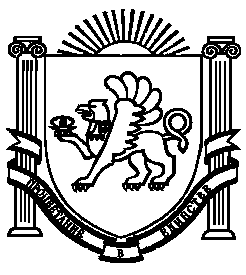 